                                                                                                                                             20th November 2023RE: Residential Osmington Bay, Weymouth  Monday 22nd – Friday 26th April  2024  Dear Parents/Carers,At Heartlands we endeavor to offer enrichment activities to students and part of the KS3 curriculum which includes Outdoor Adventurous Activities (OAA).This year Heartlands are offering your son/daughter an amazing opportunity to participate in a Residential Osmington Bay, Weymouth in Dorset. We have chosen to book with PGL because not only do they offer excellent value but they also have a reassuring 60 years of experience organising trips for schools. Their extremely high standards ensure that your child will be in safe hands at all times.Visit PGL‘s website www.pgl.co.uk  to find out more about the company and the location we will be visiting.https://www.pgl.co.uk/en-gb/adventure-holidays/centres/osmington-bayThe Centre offers a huge variety of activities including raft building, climbing, abseiling, canoeing, archery, team building skills and many other activities. Trip details and cost as below times (tbc)Depart: Monday 22nd April  @ 12.30  from school Heartlands Community entranceReturn: Friday 26th April @ 4.30-5.30pm (depending on traffic- parents will be informed when we are 30mins away from school)Cost: £420.00 per students            £210.00 for PP and FSM students Deposit: £60.00 deposit can be paid via Parent Pay or £30.00 for FSM and PP students but only after you have been notified that you have a place on the trip. Parent Pay look for item name: PGL Osmington Bay Residential 2023All monies will need to be paid in advance of the trip by Friday  12th April, this can be paid by installments or a one off lump sumThe price includes accommodation, coach travel, three meals per day, all activities and specialist instructors and equipment.We believe this is real value for money. At the moment there are only 40 places available If  you are interested and would like a place, return the consent form or email- your name will be put on a list and you will be contacted by Dec 15th confirming your place   donald.maclaren@heartlands.haringey.sch.uk Yours sincerely, Mr D Maclaren Outdoor Education Coordinator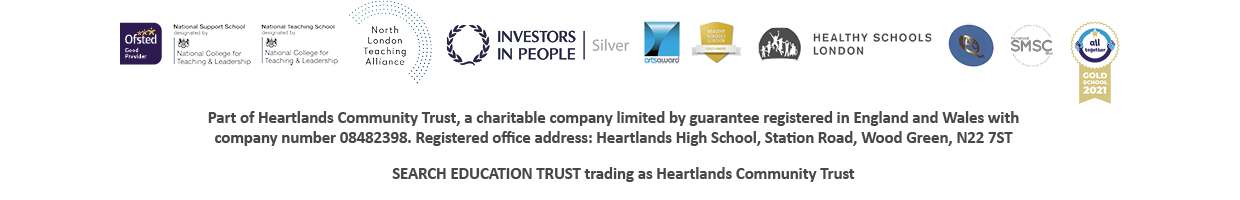 donald.maclaren@heartlands.haringey.sch.uk Reply slipReturn to Mr Maclaren via email  Medical RequirementsStudent Name: __________________________Student date of birth: ____________________House code eg (PMC) ____________________Medical Requirements – Please list any medication, allergies, previous injuries or medical issues below. If listing medication please include quantities and times to be taken. ____________________________________________________________________________________________________________________________________________________________________________________________________________________________________________________________________________________________________________________________________  Dietary Requirements – Please list any dietary needs or food allergies below, including medication. __________________________________________________________________________________________________________________________________________________________________Travel Sickness – Circle Yes or NoDoes your child experience travel sickness?     		Yes      NoIn the event that they are travel sick, do you give permission for your child to be given travel sickness tablets? 						                           Yes      NoI would like my son/daughter to attend Residential Osmington Bay, Weymouth I can pay the  deposit via Parent Pay   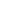 I would like to talk to you further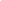 
Signed…………………………………………………………………………….……….   Email address for future correspondence- please complete ……………………………………………………………………Following this your son/daughter will be shortlisted and you will be contacted to confirm whether they have a place. Students' behaviour in school will be taken into consideration. 